(Lugar y fecha) __________________________________________, a ______ de ____ del 201___Secretaría de Agricultura, Ganadería, Desarrollo Rural, Pesca y Alimentación (SAGARPA)	PresenteEl que suscribe ____________________________________________________________________________________, en por propio derecho (  ) o en calidad de representante legal (  ) de ___________________________________________________________________________________________________, con CURP____________________________________, RFC física (    )/moral (    )_________________________________ como beneficiario del Componente PROAGRO Productivo. Con domicilio  en______________________________________________________________________________________________________________________________________________________________; mismo que señalo para oír y recibir toda clase de notificaciones, por medio de la presente, declaro bajo protesta de decir verdad que:No estoy obligado a inscribirme ante el Instituto Mexicano del Seguro Social por no tener trabajadores a mi cargo, conforme a la Ley del Seguro Social.Lo anterior conforme a lo señalado en las “Reglas para la obtención de la opinión de cumplimiento de obligaciones fiscales en materia de seguridad social”, aprobadas por el Consejo Técnico del IMSS, mediante Acuerdo ACDO. SA1.HCT. 101214/281.P.DIR, del 10 de diciembre de 2014, publicadas en el Diario Oficial de la Federación el 27 de febrero de 2015 y modificadas a través del Acuerdo ACDO.SA1.HCT.250315/62.P.DJ dictado por el H. Consejo Técnico del IMSS, relativo a la autorización para modificar la Primera de las Reglas para la obtención de la opinión de cumplimiento de obligaciones fiscales en materia de seguridad social.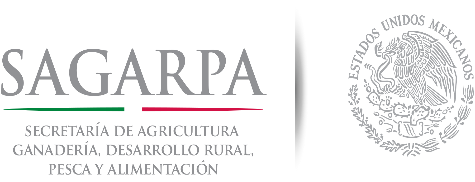 DECLARATORIA EN MATERIA DE SEGURIDAD SOCIAL DEL PROAGRO PRODUCTIVO_______________________________________NOMBRE Y FIRMA (O HUELLA) DEL PRODUCTOR_______________________________________NOMBRE Y FIRMA DEL TÉCNICO DEL CADER_______________________________________NOMBRE  Y FIRMA DEL JEFE DEL CADER_______________________________________FECHA DE RECIBIDO Y SELLO DEL CADER